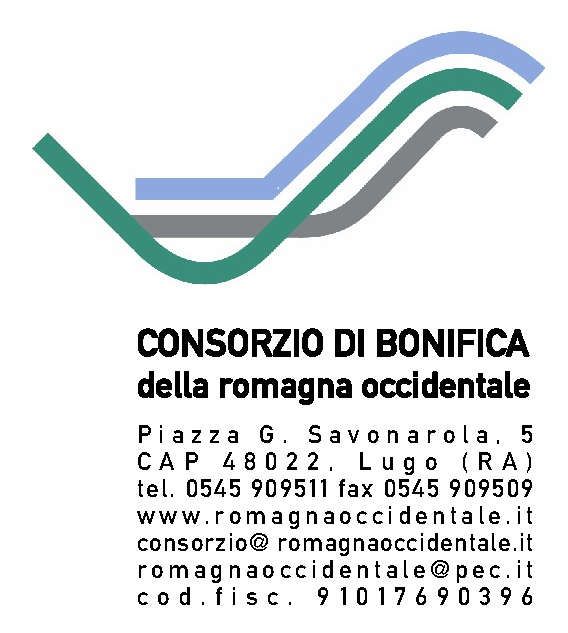 MODELLO 1 B AL Consorzio di bonifica
della romagna occidentaleOGGETTO: PARTECIPAZIONE ALLA PROCEDURA NEGOZIATA FINALIZZATA ALL’AGGIUDICAZIONE DEI LAVORI DI ADEGUAMENTO DELLE OPERE PER LA DIFESA IDRAULICA DELLA ZONA ARTIGIANALE DI PALAZZUOLO SUL SENIO (FI) - 1° LOTTO - CODICE CUP I68B20001970002Sotto la propria personale responsabilità̀ e consapevole che in caso di mendaci dichiarazioni incorrerà nelle pene stabilite dal codice penale e dalle leggi speciali in materia, ai sensi degli articoli 19, 46 e 47 del D.P.R. n. 445/2000; consapevole delle sanzioni penali previste dall’art. 76 e delle conseguenze previste dall’art. 75 del medesimo D.P.R. per le ipotesi di falsità in atti e dichiarazioni mendaci ivi indicate, nonché delle conseguenze amministrative di esclusione dalle gare di cui al D.lgs. n. 50/2016 e dalla normativa vigente in materia,il/la sottoscritto/a ________________________________________________________________nato/a _____________________________________________________il __________________codice fiscale ______________________ in qualità di __________________________________dell’Operatore Economico _________________________________________________________DICHIARAai sensi del D.P.R. n. 445/2000ai fini di quanto previsto dall’art. 80, comma 1 del D.lgs. n. 50/2016	(in assenza dei casi previsti dalla norma)	che nei propri confronti non sussistono: condanne con sentenza definitiva e/o decreto penale di condanna divenuto irrevocabile e/o sentenza di applicazione della pena su richiesta ai sensi dell’art. 444 del Codice di procedura penale, ivi comprese quelle che beneficiano della non menzione, fra quelle indicate all’art. 80, c. 1 del D.lgs. n. 50/2016.	(in presenza dei casi previsti dalla norma)	tutte le condanne con sentenza definitiva e/o decreto penale di condanna divenuto irrevocabile e/o sentenza di applicazione della pena su richiesta ai sensi dell’art. 444 del Codice di procedura penale, ivi comprese quelle che beneficiano della non menzione, fra quelle indicate all’art. 80, c. 1 del D.lgs. n. 50/2016:________________________________________________________________________________________________________________________________________________________________________________________________________________________________________________________________________________________________________ai fini di quanto previsto dall’art. 80, comma 2, primo periodo del D.lgs. n. 50/2016 	per quanto di pertinenza rispetto al sottoscrittore  	(in assenza dei casi previsti dalla norma)      di non aver subito misure interdittive di cui al D.lgs. n. 159/2011.	(in presenza dei casi previsti dalla norma) 	di aver subito le seguenti misure interdittive di cui al D.lgs. n. 159/2011:____________________________________________________________________________________________________________________________________________________e allega:______________________________________________________________________________________________________________________________________________________________________________________________________________________________Tutte le dichiarazioni sopra riportate sono rese sotto la mia  personale responsabilità̀, consapevole che in caso di mendaci dichiarazioni incorrerò  nelle pene stabilite dal codice penale e dalle leggi speciali in materia, ai sensi degli articoli 19, 46 e 47 del D.P.R. n. 445/2000; consapevole delle sanzioni penali previste dall’art. 76 e delle conseguenze previste dall’art. 75 del medesimo D.P.R. per le ipotesi di falsità in atti e dichiarazioni mendaci ivi indicate, nonché́ delle conseguenze amministrative di esclusione dalle gare di cui al D.lgs. n. 50/2016 e dalla normativa vigente in materiaPROCEDURA NEGOZIATA FINALIZZATA ALL’AGGIUDICAZIONE DEI LAVORI DI ADEGUAMENTO DELLE OPERE PER LA DIFESA IDRAULICA DELLA ZONA ARTIGIANALE DI PALAZZUOLO SUL SENIO (FI) - 1° LOTTOCODICE CUP I68B20001970002DICHIARAZIONE DI LEGITTIMAZIONEPERSONE FISICHE DELL’OPERATORE ECONOMICO (ULTERIORI SOGGETTI)Letto, confermato e sottoscritto in data:_______________________Il DichiaranteTimbro e sottoscrizione con firma _______________________